                                                                   Отчет                                о проведении  Международного года языков коренных народов 	                                            в  МБОУ «Кадарская СОШ имени А.И.Алиева».      В  МБОУ «Кадарская СОШ имени А.И.А.лиева» с 2 1 сентября  по 21 ноября 2019 года  проведены школьные мероприятия ,посвященные Международному  году  языков коренных народов.                                                                                                                                                                                 Цель проведения    мероприятий:  -формирование интереса учащихся к изучению и сохранению  языков коренных народов;                                                              - воспитание уважения к культуре и традициям всего народа; -дать понятие, что такое родной язык и почему его называют коренным;-развивать у детей любознательность и интерес к языкам;-воспитать уважение и любовь к родному языку, а также к другим языкам.-общение с родителями в процессе познания ими истории и культуры родного края.             В библиотеке Кадарской СОШ с 15- 21  октября была организована выставка  книг, посвященная  Международному  дню родного языка.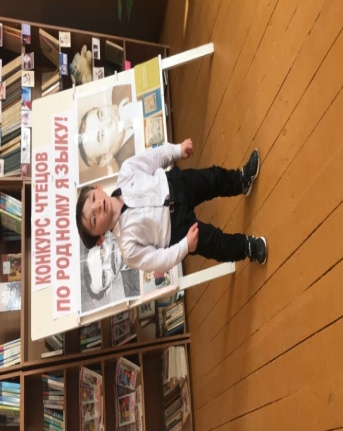 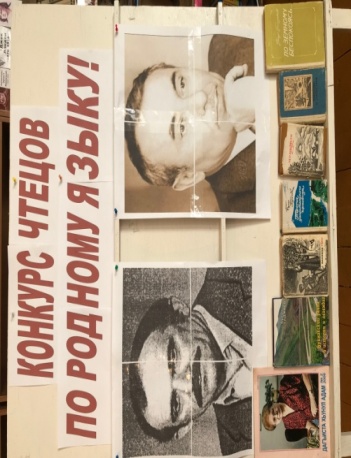 2019 года в школьной библиотеке прошел конкурс чтецов на родном языке среди учащихся 2-4 классов с целью развития творческих способностей детей, развития навыков выразительного чтения.  В конкурсе приняли участие 12 учащихся. По итогам конкурса учащиеся были награждены дипломами. 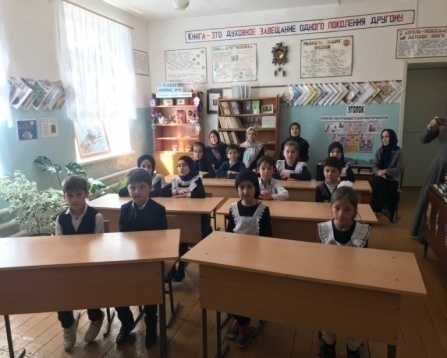 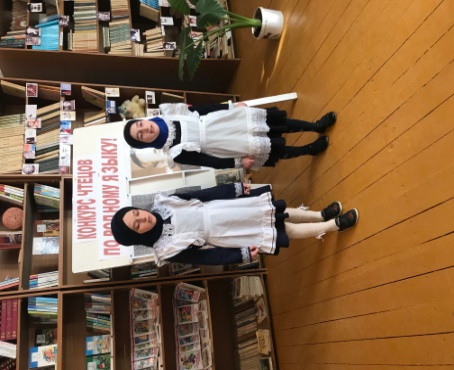 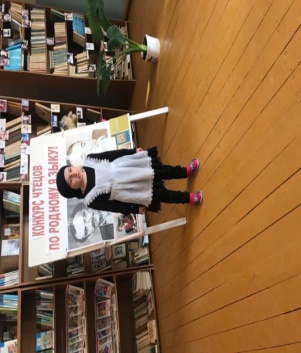 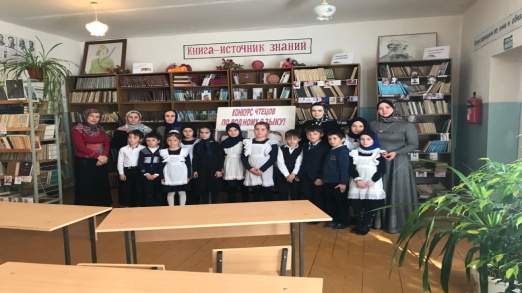  	Ученицы  5 а  классаМехдиева Патимат  стала победителем конкурса среди учащихся начальных классов.      Они заняли первое место и в муниципальном  этапе   конкурса.                                                                                                                                                                                Ученица 9 класса   Умавова Наида заняла 1 место в   конкурса  лучших чтецов  произведений дагестанских авторов.	        21 ноября 2019 года  в Кадарской СОШ  учащиеся 6-8 классов провели литературно-музыкальный вечер на тему: «Люби и знай родной язык».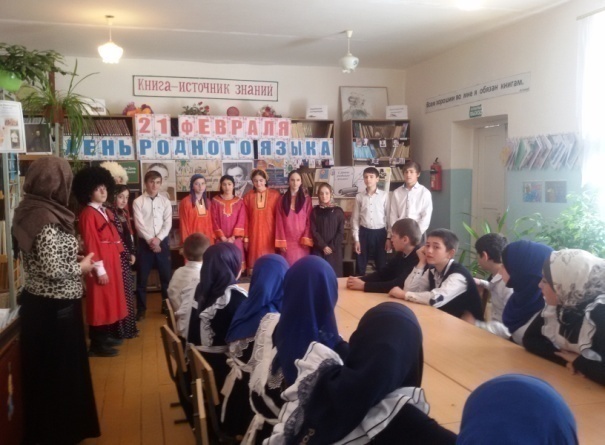 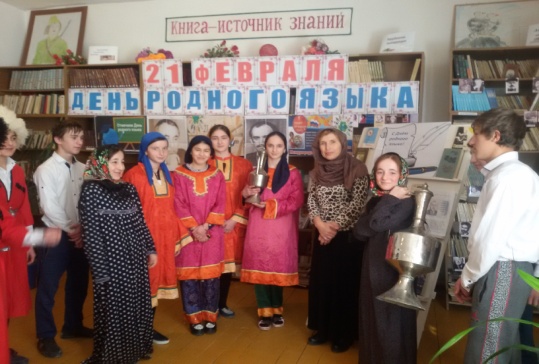      19-21 ноября 2019 года  учителя родных языков и начальных классов провели открытые уроки, посвященные  Международному году языков коренных народов на тему:«Родной язык дорог каждому из нас».                                                                                                                                                                                             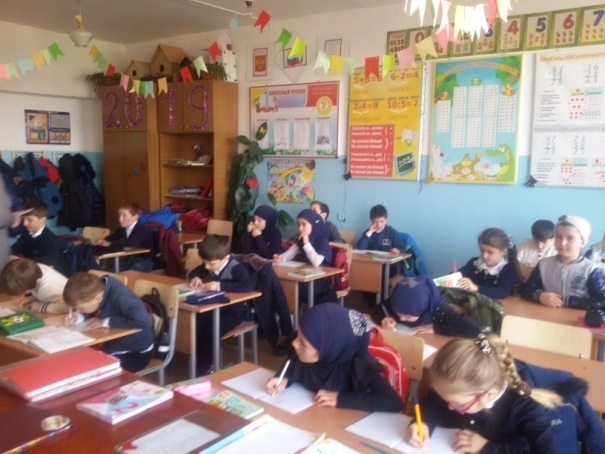 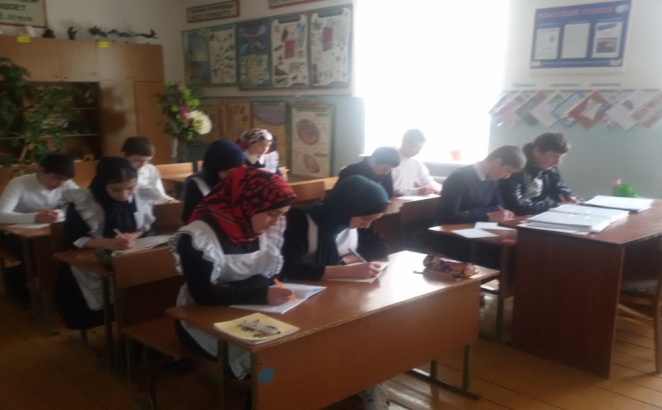        Мероприятия, посвященные Международному году языков коренных народов , были проведены по плану  и в срок.     В своих выступлениях учащиеся выразили огромную любовь к языкам коренных народов.                                                                                                       Руководитель ШМО: Рабаданова С.Г.